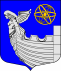 Местная администрациямуниципального образования муниципальный округ №7ПОСТАНОВЛЕНИЕ«__»________2022 года                                                                                                        № __-П-ЭСанкт-Петербург«О внесении изменений в Постановление местной администрациимуниципального образования муниципальный округ №7 от 08.02.2012г. № 41-П-Э «Об утверждении административного регламента предоставления местной администрациеймуниципального образования муниципальный округ №7 муниципальной услуги «Предоставление натуральной помощи малообеспеченным гражданам, находящимся в трудной жизненной ситуации, нарушающей жизнедеятельность гражданина, которую он не может преодолеть самостоятельно, в виде обеспечения его топливом»Рассмотрев заключение Юридического комитета Правительства Санкт-Петербурга от 12.11.2021 № 15-21-1785/21-0-0, местная администрация муниципального образования муниципальный округ №7,ПОСТАНОВЛЯЕТ:1. Внести следующие изменения в Административный регламент предоставления местной администрацией муниципального образования муниципальный округ №7 муниципальной услуги «Предоставление натуральной помощи малообеспеченным гражданам, находящимся в трудной жизненной ситуации, нарушающей жизнедеятельность гражданина, которую он не может преодолеть самостоятельно, в виде обеспечения его топливом», утвержденного Постановлением местной администрации муниципального образования муниципальный округ №7 от 08.02.2012г. № 41-П-Э «Об утверждении административного регламента предоставления местной администрацией муниципального образования муниципальный округ №7 муниципальной услуги «Предоставление натуральной помощи малообеспеченным гражданам, находящимся в трудной жизненной ситуации, нарушающей жизнедеятельность гражданина, которую он не может преодолеть самостоятельно, в виде обеспечения его топливом» (далее – Регламент):1.1. Пункт 2.5. Регламента после слов «Федеральный закон от 27.07.2010 № 210-ФЗ «Об организации предоставления государственных и муниципальных услуг» дополнить словами «(далее – Федеральный закон №210-ФЗ)»;1.2. Подпункт 2.6.6. Регламента после слов «о наличии инвалидности» дополнить словами «(представляется в случае отсутствия сведений об инвалидности в федеральном реестре инвалидов)»;        1.3. Пункт 2.8. Регламента изложить в следующей редакции: «2.8. При предоставлении муниципальной услуги запрещено требовать от заявителя предоставления документов и информации, а также осуществления действий, указанных в части 1 статьи 7 Федерального закона №210-ФЗ.»; 1.4. Подпункт 9 пункта 5.1. Регламента после слова «Санкт-Петербурга» дополнить словами «, муниципальными правовыми актами»;2. Официально опубликовать настоящее постановление в официальном печатном издании – «Бюллетень муниципального округа №7». 3. Настоящее постановление вступает в силу на следующий день после дня его официального опубликования.  4. Контроль за исполнением настоящего постановления возложить на Заместителя главы местной администрации.И.о. главы местной администрациимуниципального образования муниципальный округ №7							                        Е.В. Климова 